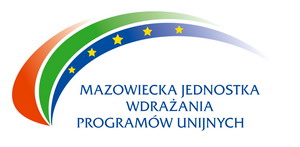 Sprawozdanie z realizowanych w  Mazowieckiej Jednostce Wdrażania Programów Unijnych kontroli/audytów zewnętrznych za okres1 stycznia – 31 grudnia 2012 r.KONTROLE I AUDYTY ZEWNĘTRZNEAudyt gospodarowania środkami pochodzącymi z Unii Europejskiej w ramach RPO WM w zakresie niżej wymienionych projektów realizowany przez Urząd Kontroli Skarbowej na podstawie Upoważnienia nr MF-DO-RPOWM-207/2011 z dnia 14 września 2011 r. z terminem ważności do 31 grudnia 2012 r. - rozpoczęcie audytów 4 października 2011 r.”Matecznik Mazowsze - centrum folklorystyczne” RPMA.06.01.00-14-001/09. W dniu 8 lipca 2012 r. do Mazowieckiej Jednostki Wdrażania Programów Unijnych wpłynęło Podsumowanie ustaleń dokonanych w ww. projekcie.”Przeciwdziałanie wykluczeniu informacyjnemu poprzez wyposażenie placówek oświatowych w najnowsze rozwiązania komputerowe - szansą na lepszy start w nowoczesną przyszłość dzieci i młodzieży Gminy Nadarzyn” RPMA.02.01.00-14-002/09. W dniu 13 lutego 2012 r. do Mazowieckiej Jednostki Wdrażania Programów Unijnych wpłynęło Podsumowanie ustaleń dokonanych w ww. projekcie.”Rozbudowa drogi wojewódzkiej nr 617 relacji Przasnysz - Ciechanów na całej długości tj. od 0+000 do km 23+885” RPMA.03.01.00-14-003/09 .W dniu 13 lutego 2012 r. do Mazowieckiej Jednostki Wdrażania Programów Unijnych wpłynęło Podsumowanie ustaleń dokonanych w ww. projekcie.”Przebudowa drogi powiatowej nr 1802 w Gminie Serock” RPMA.03.01.00-14-117/08. W dniu 30 marca 2012 r. do Mazowieckiej Jednostki Wdrażania Programów Unijnych wpłynęło Podsumowanie ustaleń dokonanych w ww. projekcie.”Przebudowa dróg powiatowych nr 4405W i 2651W relacji Brańszczyk-Udrzyn” RPMA.03.01.00-14-251/08. W dniu 19 marca 2012 r. do Mazowieckiej Jednostki Wdrażania Programów Unijnych wpłynęło Podsumowanie ustaleń dokonanych w ww. projekcie.”Przebudowa i modernizacja drogi powiatowej nr 2405W Sowia Wola-Augustówek- Czosnów, łączącej drogę wojewódzką nr 579 z drogą krajową nr 7 w powiecie nowodworskim” RPMA.03.01.00-14-416/08. W dniu 27 marca 2012 r. do Mazowieckiej Jednostki Wdrażania Programów Unijnych wpłynęło Podsumowanie ustaleń dokonanych w ww. projekcie.”Poprawa bezpieczeństwa ruchu drogi krajowej nr 17 Warszawa-Lwów poprzez budowę dróg gminnych w Gminie Wiązowna” RPMA.03.01.00-14-563/08. W dniu 29 marca 2012 r. do Mazowieckiej Jednostki Wdrażania Programów Unijnych wpłynęło Podsumowanie ustaleń dokonanych w ww. projekcie.”Zwiększenie dostępności i jakości usług medycznych świadczonych w Samodzielnym Publicznym Specjalistycznym Szpitalu Zachodnim im. Jana Pawła II w Grodzisku Mazowieckim poprzez zakup specjalistycznego sprzętu medycznego wraz z niezbędnym wyposażeniem” RPMA.07.01.00-14-177/09. W dniu 21 lutego 2012 r. do Mazowieckiej Jednostki Wdrażania Programów Unijnych wpłynęło Podsumowanie ustaleń dokonanych w ww. projekcie.”Uporządkowanie gospodarki wodno-ściekowej w aglomeracji Jednorożec” RPMA.04.01.00-14-066/08. W dniu 3 kwietnia 2012 r. do Mazowieckiej Jednostki Wdrażania Programów Unijnych wpłynęło Podsumowanie ustaleń dokonanych w ww. projekcie.Audyt gospodarowania środkami pochodzącymi z Unii Europejskiej w ramach PO KL w zakresie projektu nr PO KL.09.03.00-14-023/08 realizowany przez Urząd Kontroli Skarbowej na podstawie Upoważnienia nr MF-DO-POKL-339/2011 z dnia 19 października 2011 r. z terminem ważności do 31 grudnia 2012 r. – rozpoczęcie 29 grudnia 2011 r.„Szkoła nowych możliwości” POKL.09.03.00-14-023/08W związku z zakończeniem czynności audytowych, w dniu 27 lutego 2012 r. Dyrektor MJWPU otrzymał pismo z dnia 22 lutego 2012 r. znak: MF-DO-POKL-339/2011/W2E2/722/1/12/4/699 przekazujące Podsumowanie ustaleń dokonanych na projekcie.Audyt gospodarowania środkami pochodzącymi z Unii Europejskiej w ramach PO KL w zakresie projektu nr POKL.07.01.01-14-131/08 realizowany przez Urząd Kontroli Skarbowej na podstawie Upoważnienia nr MF-DO-POKL-233/2011 z dnia 7 października 2011r.  z terminem ważności do 31 grudnia 2012 r. – rozpoczęcie 1 lutego 2012 r.”Lepsze wykształcenie - nadzieją na lepsze jutro” POKL.07.01.01-14-131/08W związku z zakończeniem czynności audytowych, w dniu 6 kwietnia 2012 r. Dyrektor MJWPU otrzymał pismo z dnia 30 marca 2012 r. znak UKS1491/W2E3/POKL/722/7/12/7/699 przekazujące Podsumowanie ustaleń dokonanych na projekcie.Kontrola „Sprawdzenie prawidłowości realizacji Rocznego Planu Działania Pomocy Technicznej PO KL w 2010 i 2011 roku dla Mazowieckiej Jednostki Wdrażania Programów Unijnych (MJWPU) oraz sprawdzenie wykonania zaleceń pokontrolnych numer 23/POKL/2010” realizowana przez Departament Kontroli Urzędu Marszałkowskiego Województwa Mazowieckiego w Warszawie w dniach od 20 grudnia 2011 r. do 31 stycznia 2012 r.Zalecenia pokontrolne wpłynęły do MJWPU w dniu 18 kwietnia 2012 r. pismem znak KO-FN-II052.7.3.2011.WA z dnia 18 kwietnia 2012 r., pismem z dnia 23 maja 2012 r. znak sprawy WKW.0911-22/11 MJWPU poinformowała o wykonaniu zaleceń pokontrolnych. Pismem z dnia 5 czerwca 2012 r. znak sprawy KO-FN-II.0.52.7.3.2011.WA nadesłano uzupełnienie zaleceń pokontrolnych, pismem z dnia 26 czerwca 2012 r. znak sprawy WKW.0911-22/11 MJWPU poinformowała o wykonaniu zaleceń pokontrolnych.Kontrola systemu zarządzania i kontroli której zakres obejmował sprawdzenie wykonania zaleceń pokontrolnych, dotyczących kontroli przeprowadzonej w 2010 r. a także sprawdzenie prawidłowości realizacji przez MJWPU procesów dotyczących zagadnień horyzontalnych wskazanych w Upoważnieniu RPO WM 2007-2013, przeprowadzona przez Departament Kontroli UMWM w Warszawie w dniach od 8 września 2011 r. do 8 listopada 2011 r.W dniu 27 grudnia 2011 r. Dyrektor MJWPU otrzymał informację pokontrolną znak: KO-FN-II.44.12.2011.ŁB. W dniu 24 stycznia 2012 r. pismem z dnia 24 stycznia 2012 r. znak KO-FN-II.44.12.2011.ŁB Dyrektor MJWPU otrzymał zmienioną informację pokontrolną, zaś pismem znak KO-FN-II.44.12.2011.ŁB z dnia 17 lutego 2012 r. poinformowano Dyrektora Mazowieckiej Jednostki Wdrażania Programów Unijnych o zaleceniach pokontrolnych. Pismem z dnia 21 marca 2012 r. znak sprawy WKW.0911-18/11 MJWPU poinformowała o wykonaniu zaleceń pokontrolnych.Kontrola prawidłowości realizacji projektu systemowego w ramach Pomocy Technicznej RPO WM, tj. Rocznego Planu Działania Pomocy Technicznej na rok 2010 (w zakresie nieskontrolowanych wniosków o płatność w toku poprzedniej kontroli) oraz na rok 2011 w ramach RPO WM dla Mazowieckiej Jednostki Wdrażania Programów Unijnych (MJWPU), a także kontroli sprawdzającej wykonanie zaleceń pokontrolnych z kontroli przeprowadzonej w IV kwartale 2010 r., realizowana przez Departament Kontroli Urzędu Marszałkowskiego Województwa Mazowieckiego w Warszawie w dniach od 20 grudnia 2011 r. do dnia 10 lutego 2012 r.Zalecenia pokontrolne przekazane zostały pismem znak KO-FN-II.44.18.2011.RB z dnia 22 maja 2012 r., zaś pismem z dnia 6 czerwca 2012 r., 29 czerwca 2012 r. i 9 lipca 2012 r. znak sprawy WKW.0911-25/11 MJWPU poinformowała o wykonaniu zaleceń pokontrolnych.Kontrola przeprowadzona na podstawie § 6 ust. 1 porozumienia nr DIP/DEF-VIII-BDG/550/09/10 w sprawie funkcjonowania na terenie województwa mazowieckiego Systemu Informacji o Funduszach Europejskich, realizowana przez Ministerstwo Rozwoju Regionalnego, Departament Informacji, Promocji i Szkoleń w terminie 6-7 października 2011 r.W dniu 20 czerwca 2012 r. Dyrektor MJWPU otrzymał Informację pokontrolną przesłaną pismem znak DIP-I-81400-7-(17)-JK/12 z dnia 15 czerwca 2012 r., zaś pismem z dnia 3 lipca 2012 r. znak sprawy WIS.0911-4-12/12 MJWPU poinformowała o wykonaniu zaleceń pokontrolnych.Audyt gospodarowania środkami pochodzącymi z Unii Europejskiej w ramach RPO WM w zakresie niżej wymienionych projektów realizowany przez Urząd Kontroli Skarbowej na podstawie Upoważnienia nr MF-DO-RPOWM-216/2012 z dnia 16 sierpnia 2012 r. z terminem ważności do 31 grudnia 2013 r. - rozpoczęcie audytów 22 sierpnia 2012 r.„Przyśpieszenie rozwoju społeczno-gospodarczego i poprawa stanu środowiska naturalnego w gminie Glinojeck dzięki rozbudowie systemu wodociągów i kanalizacji” RPMA.04.01.00-14-011/08. W dniu 17 września 2012 r. do Mazowieckiej Jednostki Wdrażania Programów Unijnych wpłynęło Podsumowanie ustaleń dokonanych w ww. projekcie.„Rozbudowa drogi wojewódzkiej Nr 724 relacji Warszawa-Góra Kalwaria wraz z przebudową mostu przez rzekę Jeziorkę w m. Konstancin Jeziorna” RPMA.03.01.00-14-006/10. W dniu 1 października 2012 r. do Mazowieckiej Jednostki Wdrażania Programów Unijnych wpłynęło Podsumowanie ustaleń dokonanych w ww. projekcie.”Rozbudowa drogi wojewódzkiej Nr 637 relacji Warszawa - Węgrów na odcinku od km 44+000 do 79+362”' RPMA.03.01.00-14-009/10. W dniu 2 października 2012 r. do Mazowieckiej Jednostki Wdrażania Programów Unijnych wpłynęło Podsumowanie ustaleń dokonanych w ww. projekcie.”Odbudowa dróg gminnych: G5, G9, G30, G37, G38, G39, G42, G45 uszkodzonych w wyniku powodzi 2010 r. na terenie gminy Słubice”' RPMA.03.01.00-14.001/11. W dniu 2 października 2012 r. do Mazowieckiej Jednostki Wdrażania Programów Unijnych wpłynęło Podsumowanie ustaleń dokonanych w ww. projekcie.”Dobudowa Sali gimnastycznej przy Szkole Podstawowej w Goleszynie z siedzibą w Białyszewie gm. Sierpc” RPMA.07.02.00-14-203/09. W dniu 2 października 2012 r. do Mazowieckiej Jednostki Wdrażania Programów Unijnych wpłynęło Podsumowanie ustaleń dokonanych w ww. projekcie.”Wdrożenie kastomizowanej sterowanej informatycznie technologii wytwarzania i wyposażenia wnętrz stałego i przenośnego obiektów różnego przeznaczenia przez f. PAW - BUD z zastosowaniem innowacyjnego ciągu cyfrowo - technologicznego do jego realizacji” RPMA.01.05.00-14-103/10. W dniu 9 października 2012 r. do Mazowieckiej Jednostki Wdrażania Programów Unijnych wpłynęło Podsumowanie ustaleń dokonanych w ww. projekcie.”Przebudowa drogi gminnej Dłużniewo - Skarbiewo –Smardzewo” RPMA.03.01.00-14-100/08. W dniu 9 października 2012 r. do Mazowieckiej Jednostki Wdrażania Programów Unijnych wpłynęło Podsumowanie ustaleń dokonanych w ww. projekcie.”Budowa elektrowni wiatrowej o mocy 2 MW w miejscowości Grodkowo - Zawisze” RPMA.04.03.00-14-192/10. W dniu 15 października 2012 r. do Mazowieckiej Jednostki Wdrażania Programów Unijnych wpłynęło Podsumowanie ustaleń dokonanych w ww. projekcie.”Poprawa bezpieczeństwa ruchu drogi krajowej nr 17 Warszawa - Lwów poprzez budowę dróg gminnych w Gminie Wiązowna” RPMA.03.01.00-14-563/08. W dniu 22 października 2012 r. do Mazowieckiej Jednostki Wdrażania Programów Unijnych wpłynęło Podsumowanie ustaleń dokonanych w ww. projekcie.„Rozbudowa infrastruktury drogowej poprawiająca spójność komunikacyjną Gminy Błonie” RPMA.03.01.00-14-343/08. W dniu 30 października 2012 r. do Mazowieckiej Jednostki Wdrażania Programów Unijnych wpłynęło Podsumowanie ustaleń dokonanych w ww. projekcie.”Dostosowanie Firmy Zakłady Chemiczne BOCHEM Sp. z o.o. do wymogów BAT poprzez zakup innowacyjnej linii produkcyjnej i wdrożenie proekologicznej technologii produkcji klejów mającej na celu ograniczenie emisji rozpuszczalników do środowiska” RPMA.01.08.00-14-001/09 .W dniu 20 listopada 2012 r. do Mazowieckiej Jednostki Wdrażania Programów Unijnych wpłynęło Podsumowanie ustaleń dokonanych w ww. projekcie.”Poprawa infrastruktury technicznej terenów inwestycyjnych w Przasnyskiej Strefie gospodarczej” RPMA.01.03.00-14-007/08. W dniu 27 listopada 2012 r. do Mazowieckiej Jednostki Wdrażania Programów Unijnych wpłynęło Podsumowanie ustaleń dokonanych w ww. projekcie.”Wzrost konkurencyjności firmy Plast Service Pack poprzez zakup maszyn i urządzeń służących do produkcji opakowań do artykułów spożywczych oraz wdrożenie innowacyjnej technologii etykietowania opakowań” RPMA.01.05.00-14-501/08. W dniu 3 grudnia 2012 r. do Mazowieckiej Jednostki Wdrażania Programów Unijnych wpłynęło Podsumowanie ustaleń dokonanych w ww. projekcie.”Utworzenie Domu Muzyka Seniora w Kątach w gminie Góra Kalwaria w powiecie piaseczyńskim pod Warszawą” RPMA.07.03.00-14-010/09. W dniu 3 grudnia 2012 r. do Mazowieckiej Jednostki Wdrażania Programów Unijnych wpłynęło Podsumowanie ustaleń dokonanych w ww. projekcie.”Rewitalizacja zespołu pałacowo-parkowego w Warce” RPMA.06.01.00-14-133/08. W dniu 4 grudnia 2012 r. do Mazowieckiej Jednostki Wdrażania Programów Unijnych wpłynęło Podsumowanie ustaleń dokonanych w ww. projekcie.”Budowa Parku Naukowo - Technologicznego wraz z modernizacją infrastruktury towarzyszącej ośrodka w Świerku” RPMA.01.04.00-14-008/10. W dniu 11 grudnia 2012 r. do Mazowieckiej Jednostki Wdrażania Programów Unijnych wpłynęło Podsumowanie ustaleń dokonanych w ww. projekcie.”Budowa budynku dydaktycznego dla potrzeb Wydziału Lingwistyki Stosowanej oraz Wydziału Neofilologii Uniwersytetu Warszawskiego w rejonie ulic Lipowej - Dobrej - Wiślanej - Browarnej w Warszawie - Etap I” RPMA.07.02.00-14-002/10. W dniu 11 grudnia 2012 r. do Mazowieckiej Jednostki Wdrażania Programów Unijnych wpłynęło Podsumowanie ustaleń dokonanych w ww. projekcie.”Budowa oczyszczalni ścieków w miejscowości Przygody, sieci i przyłączy kanalizacyjnych w miejscowości Przygody, Wola Suchożebrska, Suchożebry Gm. Suchożebry” RPMA.04.01.00-14-065/08. W dniu 11 grudnia 2012 r. do Mazowieckiej Jednostki Wdrażania Programów Unijnych wpłynęło Podsumowanie ustaleń dokonanych w ww. projekcie.„Rewaloryzacja Zespołu Pałacowo-Parkowego im. Fryderyka Chopina w Sannikach” RPMA.06.01.00-14-035/08. W dniu 31 grudnia 2012 r. do Mazowieckiej Jednostki Wdrażania Programów Unijnych wpłynęło Podsumowanie ustaleń dokonanych w ww. projekcie.Audyt gospodarowania środkami pochodzącymi z Unii Europejskiej w ramach RPO WM w zakresie niżej wymienionych projektów realizowany przez Urząd Kontroli Skarbowej na podstawie Upoważnienia MF-DO-RPOWM-49/2012 z dnia 2 lutego 2012 r. z terminem ważności do 31 grudnia 2012 r. – rozpoczęcie audytów 14 luty 2012 r.„Przyspieszenie rozwoju Mazowsza poprzez informatyzację i ucyfrowienie radiologii w SSZZOZ w Rudce” RPMA.02.02.00-14-043/08. W dniu 29 marca 2012 r. do Mazowieckiej Jednostki Wdrażania Programów Unijnych wpłynęło Podsumowanie ustaleń dokonanych w ww. projekcie.„Usprawnienie ruchu drogowego w subregionie radomskim poprzez modernizację dróg lokalnych w mieście i gminie Pionki RPMA.03.01.00-14-541/08. W dniu 20 marca 2012 r. do Mazowieckiej Jednostki Wdrażania Programów Unijnych wpłynęło Podsumowanie ustaleń dokonanych w ww. projekcie.„Rewitalizacja Rynku Mariackiego w Węgrowie„ RPMA.05.02.00-14-002/10. W dniu 9 marca 2012 r. do Mazowieckiej Jednostki Wdrażania Programów Unijnych wpłynęło Podsumowanie ustaleń dokonanych w ww. projekcie.„Dywersyfikacja działalności firmy Integer.pl SA w oparciu o innowacyjną sieć paczkomatów do świadczenia nowoczesnych usług kurierskich w województwie mazowieckim” RPMA.01.05.00-14-277/08. W dniu 2 lipca 2012 r. do Mazowieckiej Jednostki Wdrażania Programów Unijnych wpłynęło Podsumowanie ustaleń dokonanych w ww. projekcie.„Budowa Pawilonu Ginekologiczno – Położniczego z wykorzystaniem istniejącej konstrukcji w Radomskim Szpitalu Specjalistycznym im. dr Tytusa Chałubińskiego wraz z jego wyposażeniem” RPMA.07.01.00-14-181/09. W dniu 3 lipca 2012 r. do Mazowieckiej Jednostki Wdrażania Programów Unijnych wpłynęło Podsumowanie ustaleń dokonanych w ww. projekcie.„Kompleksowa budowa wraz z przebudową systemu gospodarki wodno – kanalizacyjnej na terenie Gminy Stoczek: a) budowa oczyszczalni ścieków i kanalizacji – Stoczek, Gajówka Wschodnia, Stare Lipki – etap II – Stare Lipki, b) budowa wraz z przebudową SUW w m. Stare Lipki” RPMA.04.01.00-14-046/09.W dniu 3 lipca 2012 r. do Mazowieckiej Jednostki Wdrażania Programów Unijnych wpłynęło Podsumowanie ustaleń dokonanych w ww. projekcie.„Poprawa infrastruktury technicznej terenów inwestycyjnych w Przasnyskiej Strefie Gospodarczej” RPMA.01.03.00-14-007/08. W dniu 7 lipca 2012 r. do Mazowieckiej Jednostki Wdrażania Programów Unijnych wpłynęło Podsumowanie ustaleń dokonanych w ww. projekcie.„Wzrost konkurencyjności firmy ANNA poprzez zakup linii do recyklingu odpadów” RPMA.01.05.00-14-022/08. W dniu 3 lipca 2012 r. do Mazowieckiej Jednostki Wdrażania Programów Unijnych wpłynęło Podsumowanie ustaleń dokonanych w ww. projekcie.„Wdrożenie zasadniczo zmienionych usług - obróbki skrawaniem CNC poprzez zakup nowych maszyn i urządzeń opartych na nowoczesnych, innowacyjnych technologiach z wykorzystaniem systemu DNC oraz budowę nowych pomieszczeń produkcyjnych” RPMA.01.05.00-14-432/08. W dniu 3 lipca 2012 r. do Mazowieckiej Jednostki Wdrażania Programów Unijnych wpłynęło Podsumowanie ustaleń dokonanych w ww. projekcie.„Budowa drogi gminnej dojazdowej do dzielnicy przemysłowej w Mławie - etap II” RPMA.03.01.00-14-107/08. W dniu 3 kwietnia 2012 r. do Mazowieckiej Jednostki Wdrażania Programów Unijnych wpłynęło Podsumowanie ustaleń dokonanych w ww. projekcie.„Budowa kanalizacji sanitarnej i oczyszczalni ścieków w miejscowości Mokobody” RPMA.04.01.00-14-108/08. W dniu 3 kwietnia 2012 r. do Mazowieckiej Jednostki Wdrażania Programów Unijnych wpłynęło Podsumowanie ustaleń dokonanych w ww. projekcie.„Utworzenie Centrum Kultury i Sztuki w Sierpcu poprzez adaptację i rozbudowę istniejącego Domu Kultury” RPMA.06.01.00-14-007/08. W dniu 3 kwietnia 2012 r. do Mazowieckiej Jednostki Wdrażania Programów Unijnych wpłynęło Podsumowanie ustaleń dokonanych w ww. projekcie.„Modernizacja budynku Biblioteki Głównej Wojskowej Akademii Technicznej poprzez przebudowę oraz dodanie nowych funkcjonalności” RPMA.07.02.00-14-220/09. W dniu 24 kwietnia 2012 r. do Mazowieckiej Jednostki Wdrażania Programów Unijnych wpłynęło Podsumowanie ustaleń dokonanych w ww. projekcie.„Zakup wyposażenia do Szpitala Powiatowego w Garwolinie w celu podniesienia jakości usług medycznych oraz zwiększenie możliwości diagnozowania i leczenia” RPMA.07.01.00-14-064/08. W dniu 20 kwietnia 2012 r. do Mazowieckiej Jednostki Wdrażania Programów Unijnych wpłynęło Podsumowanie ustaleń dokonanych w ww. projekcie.„Modernizacja elektrycznych zespołów trakcyjnych” RPMA.03.02.00-14-001/10. W dniu 20 kwietnia 2012 r. do Mazowieckiej Jednostki Wdrażania Programów Unijnych wpłynęło Podsumowanie ustaleń dokonanych w ww. projekcie.„Podniesienie konkurencyjności firmy PRI 7 Sp. z o.o. poprzez zakup nowoczesnych maszyn budowlanych” RPMA.01.05.00-14-136/08. W dniu 24 kwietnia 2012 r. do Mazowieckiej Jednostki Wdrażania Programów Unijnych wpłynęło Podsumowanie ustaleń dokonanych w ww. projekcie.„Przebudowa drogi gminnej Zielona – Niesiobędy - Milewo Rączki oraz Zielona-Brzozowo, gmina Krasne” RPMA.03.01.00-14-007/08. W dniu 5 maja 2012 r. do Mazowieckiej Jednostki Wdrażania Programów Unijnych wpłynęło Podsumowanie ustaleń dokonanych w ww. projekcie.„Ponarwie. Konserwacja i rewitalizacja fortu ziemnego i pomnika - mauzoleum poległych w bitwie pod Ostrołęką 26 maja 1831 roku” RPMA.06.01.00-14-052/08. W dniu 2 maja 2012 r. do Mazowieckiej Jednostki Wdrażania Programów Unijnych wpłynęło Podsumowanie ustaleń dokonanych w ww. projekcie.„Rozbudowa i modernizacja Gminnego Zespołu Szkół w Czerwińsku nad Wisłą o halę sportową wraz z zespołem towarzyszącym” RPMA.07.02.00-14-053/09. W dniu 5 maja 2012 r. do Mazowieckiej Jednostki Wdrażania Programów Unijnych wpłynęło Podsumowanie ustaleń dokonanych w ww. projekcie.„Zakup 11 nowych, dwukabinowych, lokomotyw elektrycznych przeznaczonych do prowadzenia składów pociągów pasażerskich zmienno kierunkowych, złożonych z wagonów typu push - pull, ze świadczeniem usług serwisowych w okresie czterech lat od daty przekazania każdej lokomotywy oraz przeszkoleniem pracowników zamawiającego” RPMA.03.02.00-14-002/10. W dniu 16 maja 2012 r. do Mazowieckiej Jednostki Wdrażania Programów Unijnych wpłynęło Podsumowanie ustaleń dokonanych w ww. projekcie.„Rewitalizacja Rynku w Przasnyszu - rewaloryzacja budynku Ratusza etap I oraz przywrócenie ładu przestrzennego na płycie rynku” RPMA.06.01.00-14-094/08. W dniu 15 maja 2012 r. do Mazowieckiej Jednostki Wdrażania Programów Unijnych wpłynęło Podsumowanie ustaleń dokonanych w ww. projekcie.„Przebudowa ciągu komunikacyjnego dróg powiatowych nr 2552W, 2582W, 2551W Teodorowo - Susk Stary –Rzekuń od km 4+296,00 do km 7+ 133,00; od km 0+000,00 do km 2 +367,00; od km 0+300,00 do km 3+210,00” RPMA.03.01.00-14-412/08. W dniu 24 maja 2012 r. do Mazowieckiej Jednostki Wdrażania Programów Unijnych wpłynęło Podsumowanie ustaleń dokonanych w ww. projekcie.„Rozbudowa drogi wojewódzkiej nr 724 relacji Warszawa - Góra Kalwaria wraz z przebudową mostu przez rzekę Jeziorkę w m. Konstancin Jeziorna” RPMA.03.01.00-14-006/10. W dniu 30 maja 2012 r. do Mazowieckiej Jednostki Wdrażania Programów Unijnych wpłynęło Podsumowanie ustaleń dokonanych w ww. projekcie.„Budowa tunelu drogowego pod torami kolejowymi w ciągu ulic Wojska Polskiego - Orła w Ząbkach” RPMA.03.01.00-14-161/08. W dniu 30 maja 2012 r. do Mazowieckiej Jednostki Wdrażania Programów Unijnych wpłynęło Podsumowanie ustaleń dokonanych w ww. projekcie.„Podniesienie jakości usług świadczonych przez Dom Pomocy Społecznej w Górze Kalwarii poprzez dostosowanie do standardów Pawilonów nr 1, 2, 3 i 14” RPMA.07.03.00-14-005/09. W dniu 4 czerwca 2012 r. do Mazowieckiej Jednostki Wdrażania Programów Unijnych wpłynęło Podsumowanie ustaleń dokonanych w ww. projekcie.„Przebudowa dróg-Kompleks Koziminy” RPMA.03.01.00-14-278/08. W dniu 4 czerwca 2012 r. do Mazowieckiej Jednostki Wdrażania Programów Unijnych wpłynęło Podsumowanie ustaleń dokonanych w ww. projekcie.„Rozbudowa drogi wojewódzkiej nr 732 relacji Stary Gózd - Przytyk na całej długości, tj. od km 0+000 do km 16+580” RPMA.03.01.00-14- 004/09. W dniu 4 czerwca 2012 r. do Mazowieckiej Jednostki Wdrażania Programów Unijnych wpłynęło Podsumowanie ustaleń dokonanych w ww. projekcie.„Budowa wewnętrznej obwodnicy miasta Siedlce” RPMA.03.01.00-14-001/10. W dniu 13 czerwca 2012 r. do Mazowieckiej Jednostki Wdrażania Programów Unijnych wpłynęło Podsumowanie ustaleń dokonanych w ww. projekcie.„Uruchomienie i wdrożenie w firmie PIMET S.J. produkcji odlewów ze stopów cynku dla motoryzacji o szczególnych wymaganiach jakościowych w oparciu o innowacyjny, wysokowydajny gorąco-komorowy proces technologiczny” RPMA.01.05.00-14-605/08. W dniu 21 maja 2012 r. do Mazowieckiej Jednostki Wdrażania Programów Unijnych wpłynęło Podsumowanie ustaleń dokonanych w ww. projekcie.„Przebudowa ul. Modlińskiej na odc. od Mostu Grota Roweckiego do mostu nad Kanałem Żerańskim” RPMA.03.01.00-14-004/10. W dniu 1 czerwca 2012 r. do Mazowieckiej Jednostki Wdrażania Programów Unijnych wpłynęło Podsumowanie ustaleń dokonanych w ww. projekcie.„Budowa parkingów strategicznych „Parkuj i Jedź” (Park&Ride) - II etap” RPMA.03.02.00-14-003/10. W dniu 29 czerwca 2012 r. do Mazowieckiej Jednostki Wdrażania Programów Unijnych wpłynęło Podsumowanie ustaleń dokonanych w ww. projekcie.Audyt gospodarowania środkami pochodzącymi z budżetu Unii Europejskiej w ramach RPO WM w zakresie projektu Roczny Plan Działań Pomocy Technicznej MJWPU na 2011 r. w zakresie działań informacyjnych i promocyjnych (wnioski o płatność: RPMA.08.02.00-14-019/11-08, RPMA.08.02.00-14-019/11-09, RPMA.08.02.00-14-019/11-10) na podstawie Upoważnienia nr MF-DO-RPOWM-217/2012 z dnia 22 sierpnia 2012 r. z terminem ważności do 31 grudnia 2012 r. - rozpoczęcie audytu 30 sierpnia 2012 r.MJWPU oczekuje na informacje pokontrolną.Audyt gospodarowania środkami pochodzącymi z budżetu Unii Europejskiej w ramach RPO WM w zakresie 3 projektów na podstawie Upoważnienia nr MF-DO-RPOWM-80/2012 z dnia 28 lutego 2012 r. z terminem ważności do 31 grudnia 2012 r. – rozpoczęcie audytów 5 marca 2012 r.Audyt przeprowadzony 12 marca 2012 r. RPMA.01.06.00-14-008/11 Fundusz Powierniczy JESSICA dla Województwa Mazowieckiego. W dniu 21 marca 2012 r. Dyrektor MJWPU otrzymał protokół z dnia 21 marca 2012 r. znak sprawy: MF-DO-RPOWM-80/2012, UKS1491/W2E2/RPOWM/722/57/12/2/016. MJWPU nie zgłosiła uwag do zapisów ww. dokumentu.Audyt przeprowadzony 12 marca 2012 r. RPMA.04.03.00-14-001/11 Fundusz Powierniczy JESSICA dla Województwa Mazowieckiego. W dniu 21 marca 2012 r. Dyrektor MJWPU otrzymał protokół z dnia 21 marca 2012 r. znak sprawy: MF-DO-RPOWM-80/2012, UKS1491/W2E2/RPOWM/722/69/12/2/016. MJWPU nie zgłosiła uwag do zapisów ww. dokumentu.Audyt przeprowadzony 12 marca 2012 r. RPMA.05.02.00-14-001/11 Fundusz Powierniczy JESSICA dla Województwa Mazowieckiego. W dniu 21 marca 2012 r. Dyrektor MJWPU otrzymał protokół z dnia 21 marca 2012 r. znak sprawy: MF-DO-RPOWM-80/2012, UKS1491/W2E2/RPOWM/722/70/12/2/016. MJWPU nie zgłosiła uwag do zapisów ww. dokumentu.Kontrola planowa poprawność funkcjonowania systemu zarządzania i kontroli w IP II stopnia oraz stosowania procedur zawartych w instrukcji wykonawczej, w tym sporządzenie dokumentów dotyczących zadeklarowanych do Komisji Europejskiej wydatków, na próbie dokumentacji, w celu uzyskania przez IP w Certyfikacji uzasadnionej pewności, że są spełnione warunki zawarte w art. 61 lit. B rozporządzenia nr 1083/2006, przeprowadzana przez Wydział Certyfikacji i Funduszy Europejskich Mazowieckiego Urzędu Wojewódzkiego w Warszawie.Mazowiecka Jednostka Wdrażania Programów Unijnych pismem z dnia 18 maja 2012 r. znak sprawy CFE-II.804.8.1.10.2012.AO otrzymała informację pokontrolną.Pismem z dnia 1 czerwca 2012 r. oraz pismem z dnia 22 czerwca 2012 r. znak WKW.0911-5/12 Mazowiecka Jednostka Wdrażania Programów Unijnych poinformowała o sposobie i terminie wdrażania zaleceń, które zostały ujęte w informacji pokontrolnej.Kontrola systemu zarządzania i kontroli w zakresie sprawdzenia wykonania zaleceń pokontrolnych z poprzedniej kontroli systemu zarządzania i kontroli, a także sprawdzenie prawidłowości realizacji przez MJWPU procesów dotyczących zagadnień związanych bezpośrednio z wdrażaniem konkretnych projektów, kontrola przeprowadzona przez Urząd Marszałkowski Województwa Mazowieckiego w Warszawie. Termin kontroli: 19 marca 2012 r. - 18 maja 2012 r. Okres objęty kontrolą: 11 kwietnia 2011 r. - 31 maja 2012 r.Mazowiecka Jednostka Wdrażania Programów Unijnych otrzymała w dniu 13 lipca 2012 r. pismem znak sprawy KO-FN-II.44.4.2012.ŁB Informację pokontrolną od UMWM.Pismem znak WKW.0911-6/12 z dnia 26 października 2012 r. MJWPU poinformowała o sposobie i terminie wdrażania zaleceń.Mazowiecka Jednostka Wdrażania Programów Unijnych pismem z dnia 8 stycznia 2013 r. znak sprawy KO-FN-II.44.4.2012.ŁB otrzymała informację o uzupełnieniu zaleceń, zaś pismem znak sprawy WKW.0911-6/12 z dnia 23 stycznia 2013 r. poinformowała o sposobie i terminie ich wdrożenia.Kontrola sprawdzenie poprawności Zakupów i wykorzystania aparatury medycznej ze szczególnym uwzględnieniem środków europejskich w ramach Działania 7.1 RPO WM, kontrola przeprowadzona przez Najwyższą Izbę Kontroli. Termin kontroli: 1 czerwca 2012 r. – 31 sierpnia 2012 r. Okres objęty kontrolą: 1 stycznia 2009 r. – 5 maja 2012 r.Pismem znak KZD-4101-03-07/2012 z dnia 4 października 2012 r. Najwyższa Izba Kontroli przesłała wystąpienie pokontrolne. MJWPU przesłała odpowiedź w dniu 25 października 2012 r. pismem znak WKW.0911-8/12.Kontrola systemu zarządzania i kontroli, której zakres obejmuje sprawdzenie wykonania zaleceń pokontrolnych z poprzedniej kontroli systemu zarządzania i kontroli, a także sprawdzenie prawidłowości realizacji przez MJWPU procesów dotyczących zagadnień horyzontalnych, kontrola przeprowadzone przez Urząd Marszałkowski Województwa Mazowieckiego w Warszawie. Termin kontroli: 3 września 2012 r. – 4 grudnia 2012 r. Okres objęty kontrolą: 8 września 2011 – 31 sierpnia 2012 r., z wyjątkiem obszarów objętych kontrolą sprawdzającą, dla których okres objęty kontrolą wynika z treści zaleceń pokontrolnych.Mazowiecka Jednostka Wdrażania Programów Unijnych pismem z dnia 29 stycznia 2013 r. znak sprawy KO-FN-II.44.7.2012.RB otrzymała informację pokontrolną, która podlega analizie.Kontrola doraźna, przeprowadzona przez Urząd Marszałkowski Województwa Mazowieckiego w Warszawie, w zakresie weryfikacji prawidłowości realizacji czynności kontrolnych w projekcie Starostwa Powiatowego w Piasecznie pt.: „Przebudowa ciągu dróg powiatowych: nr 2838W - ul. Millenium (na odcinku od ul. Radnych do szkoły) oraz 2836 (na odcinku od ul. Millenium do skrzyżowania z drogą wojewódzką nr 722), Gmina Piaseczno” (RPMA.03.01.00-14-437/08-00) oraz w projekcie pt.: „Przebudowa ciągu dróg powiatowych: nr 2829W Piaseczno-Jazgarzew wraz z przebudową mostu na rzece Jeziorce oraz drogi nr 2825W Jazgarzew – Jesówka, Gmina Piaseczno” (RPMA.03.01.00-41-143/08-00). Termin kontroli: 5 września 2012 r. – 30 kwietnia 2013 r. Okres objęty kontrolą: 27 sierpnia 2007 r. – 5 września 2012 r.Kontrola w trakcje realizacji – rozpoczęta 5 września 2012 r.Kontrola przeprowadzona przez Najwyższą Izbę Kontroli w zakresie koordynacji realizacji działań z zakresu infrastruktury komunalnej finansowanej ze środków UE na Wspólną Politykę Rolną i z funduszy strukturalnych. Termin kontroli: 29 października 2012 r. – 22 stycznia 2013 r. Okres objęty kontrolą: 2007 – 2012 r.Mazowiecka Jednostka Wdrażania Programów Unijnych pismem z dnia 31 stycznia 2013 r. znak sprawy LWA-4101-27-02/2012 otrzymała informację pokontrolną.Kontrola przeprowadzona przez Urząd Marszałkowski Województwa Mazowieckiego w Warszawie w zakresie: Kontrola prawidłowości realizacji projektu systemowego w ramach Pomocy Technicznej RPO WM, tj. Wieloletniego Planu Działania Pomocy Technicznej na lata 2012-2015, której zakres obejmuje weryfikację zgodności założeń/informacji zawartych w WPD PT, sprawozdaniach i wnioskach o płatność (w tym weryfikacja dokumentów potwierdzających wydatki) z faktycznym postępem rzeczowym oraz weryfikację kwalifikowalności wydatków. Termin kontroli: 28 grudnia 2012 r. – 1 marca 2013 r. Okres objęty kontrolą: 19 grudnia 2011 r. – 28 grudnia 2012 r., z wyjątkiem obszarów objętych kontrolą sprawdzającą, dla których okres objęty kontrolą wynika z treści zaleceń pokontrolnych.Kontrola w trakcie realizacji – rozpoczęta 28 grudnia 2012 r.Kontrola systemu zarządzania i kontroli w ramach PO KL w Mazowieckiej Jednostce Wdrażania Programów Unijnych oraz sprawdzająca wykonanie zaleceń pokontrolnych nr 27/POKL/2011 z dnia 16 sierpnia 2011 r. z poprzedniej kontroli systemu zarządzania przeprowadzona przez UMWM w okresie od 1 marca 2012 r. do 7 maja 2012 r.Zalecenia pokontrolne przekazane zostały pismem znak KO-FN-II.052.4.1.2012.MJ z dnia 31 lipca 2012 r. Odpowiedź na zalecenie pokontrolne została przesłana pismem znak WKW.0911-3/12 z dnia 31 sierpnia 2012 r.Kontrola prawidłowości i realizacji przez MJWPU (IP2) Rocznego Planu Działania Pomocy Technicznej PO KL (RPD PT) na 2011 oraz 2012 rok, przeprowadzana przez Urząd Marszałkowski Województwa Mazowieckiego w Warszawie.Kontrola w trakcie realizacji – rozpoczęta 13 grudnia 2012 r.Audyt operacji w celu weryfikacji wydatków poniesionych przez beneficjentów w ramach PO KL przeprowadzany przez UKS na podstawie Upoważnienia nr MF-DO-POKL-76/2012 z dnia 28 lutego 2012 r. z terminem ważności do 31 grudnia 2012 r. – rozpoczęcie audytu 29 marca 2012 r.”Akademia policjanta” POKL.08.01.01-14-025/10 – w związku z zakończeniem czynności audytowych, w dniu 3 lipca 2012 r. Dyrektor MJWPU otrzymał pismo z dnia 28 czerwca 2012 r. znak: UKS1491/W2E1/POKL/722/102/12/12/699 przekazujące Podsumowanie ustaleń dokonanych na ww. projekcie.„Podnoszenie kwalifikacji zawodowych uczniów ZS CKP poprzez dostosowanie oferty kształcenia do wymogów rynku pracy” POKL.09.02.00-14-036/08 – w związku z zakończeniem czynności audytowych, w dniu 4 czerwca 2012 r. Dyrektor MJWPU otrzymał pismo z dnia 31 maja 2012 r. znak: MF-DO-POKL-76/2012/W2E2/722/103/12/7/699 przekazujące Podsumowanie ustaleń dokonanych na ww. projekcie.Audyt gospodarowania środkami pochodzącymi z budżetu Unii Europejskiej w ramach PO KL przeprowadzony przez UKS na podstawie Upoważnienia nr MF-DO-POKL-148/2012r. z dnia 12 kwietnia 2012 r. z terminem ważności do 31 grudnia 2012 r. – rozpoczęcie audytu 17 kwietnia 2012 r.W związku z zakończeniem czynności audytowych, w dniu 31 maja 2012 r. Dyrektor MJWPU otrzymał pismo z dnia 31 maja 2012 r. znak UKS1491/W2E2/POKL/721/7/12/4/699 przekazujące Podsumowanie ustaleń dokonanych w Instytucji Pośredniczącej II stopnia – MJWPU w ramach prowadzonego audytu systemu zarządzania i kontroli PO KL 2007-2013.Audyt działań realizowanych w ramach Rocznego Planu Działania Pomocy Technicznej Programu Operacyjnego Kapitał Ludzki na rok 2011 realizowany przez firmę ZRK ADVISOR Spółka z o.o. w okresie 25 czerwca 2012 r. – 29 czerwca 2012 r. W związku z zakończeniem czynności audytowych w dniu 14 września 2012 r. Dyrektor MJWPU otrzymał Raport końcowy z audytu pismem znak SR-RPO-V.052.9.2012.MJ z dnia 13 września 2012 r.Audyt systemu zarządzania i kontroli PO KL w województwie mazowieckim przeprowadzony przez Komisję Europejską w dniach 5-6 listopada 2012 r.Kontrola zakończona. MJWPU oczekuje na wynik kontroli.Planowa kontrola realizacji projektu za okres od 1.04.2011 r. do 31.03.2012 r. w Głównym Punkcie Informacyjnym i Lokalnych Punktach Informacyjnych w Płocku i Ostrołęce przeprowadzona przez Ministerstwo Rozwoju Regionalnego (Departament Informacji, Promocji i Szkoleń) oraz firmę Euro i Partnerzy Audytorzy i Konsultanci Sp. z o.o. – kontrola przeprowadzona w dniach 1-5 października 2012 r.Mazowiecka Jednostka Wdrażania Programów Unijnych - od 1 do 3 października 2012 r.Lokalny Punkt Informacyjny Funduszy Europejskich w Ostrołęce - 4 października 2012 r.Lokalny Punkt Informacyjny Funduszy Europejskich w Płocku - 5 października 2012 r.Mazowiecka Jednostka Wdrażania Programów Unijnych pismem z dnia 30 stycznia 2013 r. znak sprawy DIP-I-81400-7(1)JK/13 otrzymała informacje pokontrolne.Audyt bezpieczeństwa systemu informatycznego wspomagającego wdrażanie RPO WM – audyt sprawdzający przeprowadzony 10 sierpnia 2012 r. przez Departament Ochrony Interesów Finansowych Unii Europejskiej realizujący zadania Instytucji Audytowej.Pismem z dnia 24 sierpnia 2012 r. znak sprawy WKW.0920-12/12 MJWPU przekazała informację na temat obecnego stanu wdrożenia zaleceń.Kontrola ogólna Archiwum Zakładowego przeprowadzona w dniu 10 sierpnia 2011 r. przez Archiwum Państwowe m.st. Warszawy W dniu 13 września 2011 r. Dyrektor MJWPU otrzymał zalecenie pokontrolne pismem znak VI 402-287/11 z dnia 7 września 2011 r.Pismem z dnia 28 sierpnia 2012 r. znak sprawy WKW.0911-15/11 MJWPU przekazała informacje na temat wykonania zaleceń.Audyt gospodarowania środkami pochodzącymi z budżetu Unii Europejskiej w ramach RPO WM realizowany przez Urząd Kontroli Skarbowej przewidziany w okresie od 10 sierpnia 2011 r. do 31 grudnia 2012 r.Dyrektor MJWPU otrzymał 8 lutego 2012 r. podsumowanie ustaleń z dnia 6 lutego 2012 r. znak sprawy MF-DO-RPO-186/2011, zaś pismem z dnia 20 marca 2012 r. znak sprawy WKW.0924-13/11 została przekazana ostateczna odpowiedź w ww. sprawie.Dyrektor MJWPU otrzymał 2 maja 2012 r. podsumowanie ustaleń z dnia 26 kwietnia 2012 r. znak sprawy MF-DO-RPO-186/2011/W2E2/721/16/11/22/699 dotyczące audytu prowadzonego w zakresie Instrumentów Inżynierii Finansowej RPO WM. Pismem z dnia 16 maja 2012 r. znak sprawy WKW.0924-13/11/1 została przekazana odpowiedź.Kontrola Płatnika przeprowadzona przez Zakład Ubezpieczeń Społecznych II Oddział w Warszawie w terminie 4 stycznia 2012 r. – 2 lutego 2012 r. w zakresie:rzetelności obliczania składek na ubezpieczenia społeczne oraz innych składek, do których pobierania zobowiązany jest ZUS,zgłaszania do ubezpieczeń społecznych i ubezpieczenia zdrowotnego,ustalenia uprawnień do świadczeń z ubezpieczeń społecznych i wypłacanie tych świadczeń oraz dokonywanie rozliczeń z tego tytułu,prawidłowość i terminowość opracowywania wniosków o świadczenie emerytalne i rentowe,wystawianie zaświadczeń lub zgłaszanie danych dla celów ubezpieczeń społecznych.W dniu 6 lutego 2012 r. Dyrektor MJWPU otrzymał protokół kontroli. W związku z protokołem kontroli MJWPU w dniu 20 lutego 2012 r. pismem znak WKW.0911-1/12 przyjęła przedmiotowy dokument nie wnosząc zastrzeżeń do ustaleń.Audyt operacji w celu weryfikacji wydatków poniesionych przez beneficjentów w ramach PO KL przeprowadzany przez UKS na podstawie Upoważnienia nr MF-DO-POKL-229/2012 z dnia 5 września 2012 r. z terminem ważności do 31 grudnia 2013 r. – rozpoczęcie audytu 18 września 2012 r.Audyt obejmuje projekt POKL.06.02.00-14-040/10 „Na swoim w biznesie” oraz projekt POKL.09.01.01-14-056/10 „Od super przedszkolaka do wzorowego uczniaka” i jest w toku przeprowadzania.